【以上師資、課程內容、時間及場地等，本單位保留變更之權利。】報名日期： 106  年    月     日             財團法人中華民國紡織業拓展會   人才培訓報名表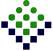     ※若您不想收到本會任何資訊，請於二週內填寫 貴公司傳真號碼，並回傳至02-2391-5539或02-2336-5099，若未於時間內回傳，視同同意本會繼續寄發資訊。不便之處，敬請見諒。個人資料保護聲明一、依個人資料保護法第8條規定，本會為了人才教育培訓、各類講座以及本會相關資訊提供必須取得您的個人資料並事前進行告知。二、您所提供的個人資料，包含姓名、電話、電子郵件、公司名稱及統一編號及其他得以直接或間接識別您個人之資料，將於本表單處理結束後轉入本會資料庫，並受本會妥善維護。三、您可依個人資料保護法第3條規定，可就個人資料，行使下列權利:1.查詢或請求閱覽2.請求製給複製本3.請求補充或更正4.請求停止蒐集、處理或利用5.請求刪除。如您欲行使上述權利，請來電洽詢02-2341-7251#2964。四、在您閱讀上述聲明後，仍同意參與本講座，則視為您同意本會蒐集、處理及利用您的個人資料。106年度「紡織產業發展推動與輔導計畫-時尚設計加值行銷系列」【流行服飾版型分析與實用技巧系列】2017-18秋冬立體裁剪實務進階(二)主辦單位：經濟部工業局　執行單位：財團法人中華民國紡織業拓展會　［經濟部工業局廣告］課程時間106/07/19(三)、20 (四)   10:00-17:00 (午休1小時) 共計12小時106/07/19(三)、20 (四)   10:00-17:00 (午休1小時) 共計12小時106/07/19(三)、20 (四)   10:00-17:00 (午休1小時) 共計12小時106/07/19(三)、20 (四)   10:00-17:00 (午休1小時) 共計12小時課程大綱自備材料1.秋冬上衣設計稿，立體裁剪手法，完成解析建構。
2.秋冬連衣裙設計稿，立體裁剪手法，完成解析建構。
3.秋冬外套設計稿，立體裁剪手法，完成解析建構。1.秋冬上衣設計稿，立體裁剪手法，完成解析建構。
2.秋冬連衣裙設計稿，立體裁剪手法，完成解析建構。
3.秋冬外套設計稿，立體裁剪手法，完成解析建構。1.秋冬上衣設計稿，立體裁剪手法，完成解析建構。
2.秋冬連衣裙設計稿，立體裁剪手法，完成解析建構。
3.秋冬外套設計稿，立體裁剪手法，完成解析建構。<自備材料>製圖用具、立裁用絲針、布剪、標示帶。講師介紹高榮美 老師 LUMI服裝設計工作室設計師實踐大學服裝設計系服構立裁講師、臺北藝術大學劇設系服構立裁講師、文化大學進修推廣部CDI設計創新中心服構立裁講師、行政院勞委會北區職業訓練中心服裝班講師、紡拓會服裝立體裁剪講師、大陸企業管理顧問公司服裝培訓講師。高榮美 老師 LUMI服裝設計工作室設計師實踐大學服裝設計系服構立裁講師、臺北藝術大學劇設系服構立裁講師、文化大學進修推廣部CDI設計創新中心服構立裁講師、行政院勞委會北區職業訓練中心服裝班講師、紡拓會服裝立體裁剪講師、大陸企業管理顧問公司服裝培訓講師。高榮美 老師 LUMI服裝設計工作室設計師實踐大學服裝設計系服構立裁講師、臺北藝術大學劇設系服構立裁講師、文化大學進修推廣部CDI設計創新中心服構立裁講師、行政院勞委會北區職業訓練中心服裝班講師、紡拓會服裝立體裁剪講師、大陸企業管理顧問公司服裝培訓講師。鍾瑠美 老師 LUMI服裝設計工作室負責人現任實踐大學服裝設計系版型與設計講師、曾擔任輔仁大學織品服裝設計系服構講師、文化大學進修推廣部CDI設計創新中心版型與設計講師、國立台灣藝術大學戲劇系講師、演藝人員舞台服裝設計製作電視劇劇服設計製作、高職技藝競賽命題及評審委員、行政院勞委員會女裝技能檢定命題委員、大陸企業管理顧問公司、品牌版型設計顧問及培訓講師。課程目的提昇服裝紡織產業從業人員專業技能，精進立裁技術。提昇服裝紡織產業從業人員專業技能，精進立裁技術。提昇服裝紡織產業從業人員專業技能，精進立裁技術。提昇服裝紡織產業從業人員專業技能，精進立裁技術。適合對象紡織服飾相關產業在職中高階勞工、技術或管理階層，具立裁打版基礎技能者，及對本課程有興趣之人員。紡織服飾相關產業在職中高階勞工、技術或管理階層，具立裁打版基礎技能者，及對本課程有興趣之人員。紡織服飾相關產業在職中高階勞工、技術或管理階層，具立裁打版基礎技能者，及對本課程有興趣之人員。紡織服飾相關產業在職中高階勞工、技術或管理階層，具立裁打版基礎技能者，及對本課程有興趣之人員。上課地點西園29服飾創作基地 (台北市萬華區西園路二段9號3F)西園29服飾創作基地 (台北市萬華區西園路二段9號3F)西園29服飾創作基地 (台北市萬華區西園路二段9號3F)招生人數：20人(最低開課人數12人)課程費用一般身分別工業局補助50%費用，每名學員實付新台幣4,000元。※任職政府捐助(贈)財團法人及學校教職員者，已受政府補助需支付全額費用。工業局補助50%費用，每名學員實付新台幣4,000元。※任職政府捐助(贈)財團法人及學校教職員者，已受政府補助需支付全額費用。工業局補助50%費用，每名學員實付新台幣4,000元。※任職政府捐助(贈)財團法人及學校教職員者，已受政府補助需支付全額費用。課程費用特殊身分別身心障礙者、原住民、低收入戶或經工業局擇定重點輔導之中堅企業員工，工業局補助70%費用。學員負擔由50%降至30%，每名學員實付新台幣2,400元。身心障礙者、原住民、低收入戶或經工業局擇定重點輔導之中堅企業員工，工業局補助70%費用。學員負擔由50%降至30%，每名學員實付新台幣2,400元。身心障礙者、原住民、低收入戶或經工業局擇定重點輔導之中堅企業員工，工業局補助70%費用。學員負擔由50%降至30%，每名學員實付新台幣2,400元。課程費用★優惠方式早鳥價：106/07/09(日)前完成繳費即可享9折優惠，三人(以上)同行享85折優惠！學習價：凡一次報名以下兩堂課，每名學員實付新台幣7,000元。1. 立體裁剪實務進階(一)2. 2017-18秋冬立體裁剪實務進階(二)《以上優惠方式不得併用／報名費用含稅、講義及餐點費…等》早鳥價：106/07/09(日)前完成繳費即可享9折優惠，三人(以上)同行享85折優惠！學習價：凡一次報名以下兩堂課，每名學員實付新台幣7,000元。1. 立體裁剪實務進階(一)2. 2017-18秋冬立體裁剪實務進階(二)《以上優惠方式不得併用／報名費用含稅、講義及餐點費…等》早鳥價：106/07/09(日)前完成繳費即可享9折優惠，三人(以上)同行享85折優惠！學習價：凡一次報名以下兩堂課，每名學員實付新台幣7,000元。1. 立體裁剪實務進階(一)2. 2017-18秋冬立體裁剪實務進階(二)《以上優惠方式不得併用／報名費用含稅、講義及餐點費…等》繳費方式匯款／轉帳帳戶名：財團法人中華民國紡織業拓展會銀行代碼：012富邦銀行(南門分行)　／　銀行帳號：510-210-2504-66※完成繳款需來信告知：學員姓名／匯款時間／帳號末五碼／轉帳金額／匯款公司名帳戶名：財團法人中華民國紡織業拓展會銀行代碼：012富邦銀行(南門分行)　／　銀行帳號：510-210-2504-66※完成繳款需來信告知：學員姓名／匯款時間／帳號末五碼／轉帳金額／匯款公司名帳戶名：財團法人中華民國紡織業拓展會銀行代碼：012富邦銀行(南門分行)　／　銀行帳號：510-210-2504-66※完成繳款需來信告知：學員姓名／匯款時間／帳號末五碼／轉帳金額／匯款公司名繳費方式支票/匯票/現金公司抬頭：財團法人中華民國紡織業拓展會收件地址：台北市萬華區西園路二段9號2樓 翁小姐收公司抬頭：財團法人中華民國紡織業拓展會收件地址：台北市萬華區西園路二段9號2樓 翁小姐收公司抬頭：財團法人中華民國紡織業拓展會收件地址：台北市萬華區西園路二段9號2樓 翁小姐收報名方式採傳真、Email或親洽報名方式。02-23367599 #10　翁小姐；傳真02-23365099；E-mail: itt@textiles.org.tw★為維護學員權益，請務必於開課前七日完成預約報名。採傳真、Email或親洽報名方式。02-23367599 #10　翁小姐；傳真02-23365099；E-mail: itt@textiles.org.tw★為維護學員權益，請務必於開課前七日完成預約報名。採傳真、Email或親洽報名方式。02-23367599 #10　翁小姐；傳真02-23365099；E-mail: itt@textiles.org.tw★為維護學員權益，請務必於開課前七日完成預約報名。採傳真、Email或親洽報名方式。02-23367599 #10　翁小姐；傳真02-23365099；E-mail: itt@textiles.org.tw★為維護學員權益，請務必於開課前七日完成預約報名。結訓標準出席率應達80%以上，且學習成果評量成績達80分以上合格者，將頒發結業證書。★本班學員需配合提供學員基本資料表、個人資料提供同意書，若未能配合者，需補足全額費用。出席率應達80%以上，且學習成果評量成績達80分以上合格者，將頒發結業證書。★本班學員需配合提供學員基本資料表、個人資料提供同意書，若未能配合者，需補足全額費用。出席率應達80%以上，且學習成果評量成績達80分以上合格者，將頒發結業證書。★本班學員需配合提供學員基本資料表、個人資料提供同意書，若未能配合者，需補足全額費用。出席率應達80%以上，且學習成果評量成績達80分以上合格者，將頒發結業證書。★本班學員需配合提供學員基本資料表、個人資料提供同意書，若未能配合者，需補足全額費用。退費標準1.課程未開立或開課七天前取消報名者，全額退費。2.開課前七天內取消報名者，退課程費用九成。1.課程未開立或開課七天前取消報名者，全額退費。2.開課前七天內取消報名者，退課程費用九成。3.課程開始未逾三分之一者，退課程費用五成。4.課程開始已逾三分之一者，無法退費。3.課程開始未逾三分之一者，退課程費用五成。4.課程開始已逾三分之一者，無法退費。學員姓名公司名稱／職稱聯絡手機公司電話／公司傳真E-mail發票抬頭餐點備註□吃素(葷食不用勾選)公司統編／需開立發票□二聯式(個人) □三聯式(公司)繳款方式□轉帳 □支票 □匯票 □現金袋□轉帳 □支票 □匯票 □現金袋□轉帳 □支票 □匯票 □現金袋□轉帳 □支票 □匯票 □現金袋